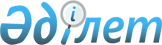 Об организации социальных рабочих мест для целевых групп населенияПостановление акимата города Жанаозен от 29 декабря 2010 года № 949. Зарегистрировано Управлением юстиции города Жанаозен 31 декабря 2010 года № 11-2-151

      В соответствии с подпунктом 13 пункта 1 статьи 31 Закона Республики Казахстан от 23 января 2001 года «О местном государственном управлении и самоуправлении в Республике Казахстан» и статьи 18 - 1 Закона Республики Казахстан от 23 января 2001 года «О занятости населения», в целях оказания социальной поддержки безработным гражданам относящихся к целевым группам, акимат города ПОСТАНОВЛЯЕТ:



      1. Согласно приложению 1 утвердить размер оплаты труда и перечень предприятий предлагающих и создающих социальные рабочие места для безработных из целевых групп на 2011 год.



      2. Согласно приложению 2 утвердить порядок отбора работодателей, предлагающих организацию социальных рабочих мест для трудоустройства безработных из целевых групп.



      3. Государственное учреждение «Жанаозенский городской отдел занятости и социальных программ» (далее - уполномоченный орган) в установленном законом порядке организовать временные социальные рабочие места для трудоустройства безработных граждан из целевых групп.



      4. Признать утратившими силу:



      1) постановление акимата города от 14 декабря 2009 года № 1740 «Об организации социальных рабочих мест для целевых групп населения» (зарегистрирован в реестре нормативных правовых актов под № 11-2-124, опубликован в газете «Жанаозен» от 31 декабря 2009 года № 52 (1439);



      2) постановление акимата города от 19 июля 2010 года № 616 «О внесение дополнений в постановление акимата города от 14 декабря 2009 года № 1740 «Об организации социальных рабочих мест для целевых групп населения» (зарегистрирован в реестре нормативных правовых актов под № 11-2-142, опубликован в газете «Жанаозен» от 10 августа 2010 года № 32 (1471).



      5. Контроль за исполнением настоящего постановления возложить на заместителя акима города К.Боранбаеву.



      6. Настоящее постановление вводится в действие по истечении десяти календарных дней после его первого официального опубликования.      Аким города                             О. Сарбопеев      СОГЛАСОВАНО:

      Боранбаева К.К.

      29 декабря 2010г.      Начальник государственного учреждения

      «Жанаозенский городской отдел 

      экономики и бюджетного планирования»

      Гумарова Н.Б.

      29 декабря 2010г.      Начальник государственного учреждения

      «Жанаозенский городской отдел финансов»

      Джантлеуова Р.К.

      29 декабря 2010г.      Начальник государственного учреждения

      «Жанаозенский городской отдел занятости и

      социальных программ»

      Абубикиров М.И.

      29 декабря 2010г.

Приложение 1

к постановлению акимата

города Жанаозен

от 29 декабря № 949 Размер оплаты труда и перечень предприятий предлагающих и создающих социальные рабочие места для безработных из целевых групп на 2011 год.

Приложение 2

к постановлению акимата

города Жанаозен

от 29 декабря № 949 

Порядок отбора работодателей, предлагающий организацию социальных рабочих мест для трудоустройства безработных из целевых групп.

      1. Работодатель подает заявку на организацию социальных рабочих мест в государственное учреждение «Жанаозенский городской отдел занятости и социальных программ» (далее – уполномоченный орган).



      2. При отборе работодателей, предлагающих организацию социальных рабочих мест, уполномоченный орган учитывает следующие требования:



      1) платежеспособность предприятия;



      2) своевременность выплаты заработной платы;



      3) соответствие рабочего места нормам техники безопасности;



      4) соблюдение на предприятии норм Трудового кодекса Республики Казахстан;



      5) возможность предоставления безработному постоянное рабочее место по истечении срока действия договора заключенного с уполномоченным органом.



      3. Разрешается обеспечение социальными рабочими местами безработных сроком до двенадцати месяцев.



      4. Работодатель заключает договор с уполномоченным органом на организацию социальных рабочих мест. В договоре указываются предмет договора, размер и условия оплаты труда, сумма затрат, ответственность сторон и особые условия, срок действия договора. Работа носит временный характер и для ее организации не могут быть использованы постоянные рабочие места и вакансии.



      5. Уполномоченный орган выдает направление безработным из целевых групп населения для трудоустойства на социальные рабочие места.



      6. Заработная плата безработных в размере 15999 (пятнадцать тысяч девятьсот девяносто девять) тенге оплачивается из средств местного бюджет и средств работодателя по соглосованию.



      7. Работадатель для возмещения расходов по оплате труда ежемесячно до 20 числа следующего за отчетным, предоставляет в уполномоченный орган в установленном порядке заявку о финансирование из местного бюджета заработную плату безработных принятых на социальные рабочие места, выписку из приказа о приеме на работ, табель учета рабочего времени.



      8. Контроль за исполнением настоящего Порядка отбора работодателей, предлагающих организацию социальных рабочих возлагается на уполномоченный орган.

Приложение 3

к постановлению акимата

города Жанаозен

от 29 декабря № 949 Размер оплаты труда перечень предприятий предлагающих

и создающих социальные рабочие места для безработных

из целевых групп в рамках Программы занятости 2020      Сноска. Приложение дополнено постановлением акимата города Жанаозен от 21.11.2011 № 684 (вводится в действие по истечении 10 календарных дней после дня его первого официального опубликования).
					© 2012. РГП на ПХВ «Институт законодательства и правовой информации Республики Казахстан» Министерства юстиции Республики Казахстан
				№
Наименования организации
социальные рабочие места (чел.)
Размер зара-

ботной платы оплачи-ваемой из местно-го бюджета /тысяч тенге/
Срок работыОбъем работы
Всего
В том числе инва-

лиды
Орал-маны
1
2
3
4
5
6
7
8
1Государствен-ное коммунальное предприятие «Тазалык» в том числе очистка промзоны472

 10014

 3189

 4015999 /пят-

надцать тысяч девять-сот девя-

носто девять/до 12 меся-

цевСог-

ласно догово-ра2Государствен-ное коммунальное предприятие «Озенкоктем» 10034015999 /пят-

надцать тысяч девять-сот девя-

носто девять/до 9 меся-

цевСог-

ласно догово-ра3Государствен-ное учреждение «Жанаозенский городской отдел внутренних дел»2511015999 /пят-

надцать тысяч девять-сот девя-

носто девять/до 12 меся-

цевСог-

ласно догово-ра4Государствен-ное коммунальное предприятие «Озенинвест»4021615999 /пят-

надцать тысяч девять-сот девя-

носто девять/до 12 меся-

цевСог-

ласно догово-ра5Государствен-ное коммунальное предприятие «Озенгаз-

сервис» 4021615999 /пят-

надцать тысяч девять-сот девя-

носто девять/до 12 меся-

цевСог-

ласно догово-ра6Государствен-ное коммунальное предприятие «Озенэнерго-

сервис» 3011215999 /пят-

надцать тысяч девять-сот девя-

носто девять/до 12 меся-

цевСог-

ласно догово-ра7Государствен-ное коммунальное предприятие «Озенжылу» 3511415999 /пят-

надцать тысяч девять-сот девя-

носто девять/до 12 меся-

цевСог-

ласно догово-ра8Государствен-ное коммунальное предприятие «Кайсар» 151615999 /пят-

надцать тысяч девять-сот девя-

носто девять/до 12 меся-

цевСог-

ласно догово-ра9Государствен-ное коммунальное казенное предприятие «Онер» 3115999 /пят-

надцать тысяч девять-сот девя-

носто девять/до 12 меся-

цевСог-

ласно догово-ра10Государствен-ное коммунальное казенное предприятие «Жанаозенская городская поликлиника» 4215999 /пят-

надцать тысяч девять-сот девя-

носто девять/до 12 меся-

цевСог-

ласно догово-ра11Государствен-ное коммунальное казенное предприятие «Жанаозенский городской родильный дом» 2115999 /пят-

надцать тысяч девять-сот девя-

носто девять/до 12 меся-

цевСог-

ласно догово-ра12Государствен-ное комунальное казенное предприятие «Жанаозенская городская центральная больница» 5215999 /пят-

надцать тысяч девять-сот девя-

носто девять/до 12 меся-

цевСог-

ласно догово-ра13Государствен-ное коммунальное казенное предприятие «Жанаозенская городская детская поликлиника»2115999 /пят-

надцать тысяч девять-сот девя-

носто девять/до 12 меся-

цевСог-

ласно догово-ра14Государствен-ное учреждение «Городская станция по оказанию скорой медицинской помощи»4215999 /пят-

надцать тысяч девять-сот девя-

носто девять/до 12 меся-

цевСог-

ласно догово-ра15Государствен-ное коммунальное казенное предприятие «Детская юношеская спортивная школа» 5215999 /пят-

надцать тысяч девять-сот девя-

носто девять/до 12 меся-

цевСог-

ласно догово-ра16Государствен-ное коммунальное казенное предприятие «Вечерняя средняя школа№ 1» 5215999 /пят-

надцать тысяч девять-сот девя-

носто девять/до 12 меся-

цевСог-

ласно догово-ра17Товарищество с ограниченной ответствен-

ностью «Озенжолдары» 101415999 /пят-

надцать тысяч девять-сот девя-

носто девять/до 12 меся-

цевСоглас-но догово-ра18Жанаозенский филиал Мангистауско-го научно-произ-водственного центра земельных ресурсов3115999 /пятнадцать тысяч девятьсот девяносто девять/до 12 меся-

цевСоглас-но догово-ра19Государствен-ное коммунальное казенное предприятие «Мангистау-

ский областной медицинской колледж» 2115999 /пят-

надцать тысяч девять-сот девя-

носто девять/до 12 меся-

цевСоглас-но догово-ра20Товарищество с ограниченной ответствен-

ностью «ЖКЕО» 201815999 /пят-

надцать тысяч девять-сот девя-

носто девять/до 12 меся-

цевСоглас-но догово-ра21Товарищество с ограниченной ответствен-

ностью «Электржуйе-

лери» 201815999 /пят-

надцать тысяч девять-сот девя-

носто девять/до 12 меся-

цевСоглас-но догово-ра22Товарищество с ограниченной ответствен-

ностью «Бургылау» 5215999 /пят-

надцать тысяч девять-сот девя-

носто девять/до 12 меся-

цевСоглас-но догово-ра23Товарищество с ограниченной ответственностью «Казахский газоперерабо-тывающий завод» 3115999 /пят-

надцать тысяч девять-сот девя-

носто девять/до 12 меся-

цевСоглас-но догово-ра24Товарищество с ограниченной ответствен-

ностью «Озенкоркем» 131615999 /пят-

надцать тысяч девять-сот девя-

носто девять/до 12 меся-

цевСоглас-но догово-ра25Товарищество с ограниченной ответствен-

ностью «Нурэнерго» 5215999 /пят-

надцать тысяч девять-сот девя-

носто девять/до 12 меся-

цевСоглас-но догово-ра26Товарищество с ограниченной ответствен-

ностью «Петролсервис» 151715999 /пят-

надцать тысяч девять-сот девя-

носто девять/до 12 меся-

цевСоглас-но догово-ра27Товарищество с ограниченной ответствен-

ностью «Жанарыс» 101515999 /пят-

надцать тысяч девять-сот девя-

носто девять/до 12 меся-

цевСоглас-но догово-ра28Товарищество с ограниченной ответствен-

ностью «Темиртас-1» 5215999 /пят-

надцать тысяч девять-сот девя-

носто девять/до 12 меся-

цевСоглас-но догово-ра29Товарищество с ограниченной ответствен-

ностью «Медицина» 5215999 /пят-

надцать тысяч девять-сот девя-

носто девять/до 12 меся-

цевСоглас-но догово-ра30Товарищество с ограниченной ответствен-

ностью «Жанаозен политехни-

ческий колледж» 2115999 /пят-

надцать тысяч девять-сот девя-

носто девять/до 12 меся-

цевСоглас-но догово-ра31Товарищество с ограниченной ответствен-

ностью «Батша-Куан» 2115999 /пят-

надцать тысяч девять-сот девя-

носто девять/до 12 меся-

цевСоглас-но догово-ра32Товарищество ограниченной ответствен-

ностью «Өрт сөндіру қызметі-М» 5215999 /пят-

надцать тысяч девять-сот девя-

носто девять/до 12 меся-

цевСоглас-но догово-ра33Товарищество ограниченной ответствен-

ностью «Өркендеу-2009» 3115999 /пят-

надцать тысяч девять-сот девя-

носто девять/до 12 меся-

цевСоглас-но догово-ра34Кооператив собственников квартир «Ак-Орда» 2115999 /пят-

надцать тысяч девять-сот девя-

носто девять/до 12 меся-

цевСоглас-но догово-ра35Кооператив собственников квартир «Ак-Отау» 2115999 /пят-

надцать тысяч девять-сот девя-

носто девять/до 12 меся-

цевСоглас-но догово-ра36Кооператив собственников квартир «Алау» 2115999 /пят-

надцать тысяч девять-сот девя-

носто девять/до 12 меся-

цевСоглас-но догово-ра37Кооператив собственников квартир «Алаш» 3115999 /пят-

надцать тысяч девять-сот девя-

носто девять/до 12 меся-

цевСоглас-но догово-ра38Кооператив собственников квартир «Алтын» 3115999 /пят-

надцать тысяч девять-сот девя-

носто девять/до 12 меся-

цевСоглас-но догово-ра39Кооператив собственников квартир «Амандык» 3115999 /пят-

надцать тысяч девять-сот девя-

носто девять/до 12 меся-

цевСоглас-но догово-ра40Кооператив собственников квартир «Асылбек» 3115999 /пят-

надцать тысяч девять-сот девя-

носто девять/до 12 меся-

цевСоглас-но догово-ра41Кооператив собственников квартир «Арман» 3115999 /пят-

надцать тысяч девять-сот девя-

носто девять/до 12 меся-

цевСоглас-но догово-ра42Кооператив собственников квартир «Дауир» 2115999 /пят-

надцать тысяч девять-сот девя-

носто девять/до 12 меся-

цевСоглас-но догово-ра43Кооператив собственников квартир «Дос» 3115999 /пят-

надцать тысяч девять-сот девя-

носто девять/до 12 меся-

цевСоглас-но догово-ра44Кооператив собственников квартир «Енбек» 2115999 /пят-

надцать тысяч девять-сот девя-

носто девять/до 12 меся-

цевСоглас-но догово-ра45Кооператив собственников квартир «Жалын» 3115999 /пят-

надцать тысяч девять-сот девя-

носто девять/до 12 меся-

цевСоглас-но догово-ра46Кооператив собственников квартир «Жаркын» 3115999 /пят-

надцать тысяч девять-сот девя-

носто девять/до 12 меся-

цевСоглас-но догово-ра47Кооператив собственников квартир «Жулдыз» 3115999 /пят-

надцать тысяч девять-сот девя-

носто девять/до 12 меся-

цевСоглас-но догово-ра48Кооператив собственников квартир «Жигер» 2115999 /пят-

надцать тысяч девять-сот девя-

носто девять/до 12 меся-

цевСоглас-но догово-ра49Товарищество с ограниченной ответствен-

ностью «Коктем &Сервис» 3115999 /пят-

надцать тысяч девять-сот девя-

носто девять/до 12 меся-

цевСоглас-но догово-ра50Кооператив собственников квартир «Карлыгаш» 3115999 /пят-

надцать тысяч девять-сот девя-

носто девять/до 12 меся-

цевСоглас-но догово-ра51Кооператив собственников квартир «Кайсар» 3115999 /пят-

надцать тысяч девять-сот девя-

носто девять/до 12 меся-

цевСоглас-но догово-ра52Кооператив собственников квартир «Канат» 3115999 /пят-

надцать тысяч девять-

сот девя-

носто девять/до 12 меся-

цевСоглас-но догово-ра53Кооператив собственников квартир «Келешек3115999 /пят-

надцать тысяч девять-сот девя-

носто девять/до 12 меся-

цевСоглас-но догово-ра54Кооператив собственников квартир «Максат» 3115999 /пят-

надцать тысяч девять-сот девя-

носто девять/до 12 меся-

цевСоглас-но догово-ра55Кооператив собственников квартир «Мунал» 3115999 /пят-

надцать тысяч девять-сот девя-

носто девять/до 12 меся-

цевСоглас-но догово-ра56Кооператив собственников квартир «Мура» 3115999 /пят-

надцать тысяч девять-сот девя-

носто девять/до 12 меся-

цевСоглас-но догово-ра57Кооператив собственников квартир «Нурлан» 3115999 /пят-

надцать тысяч девять-сот девя-

носто девять/до 12 меся-

цевСоглас-но догово-ра58Кооператив собственников квартир «Рахат» 3115999 /пят-

надцать тысяч девять-сот девя-

носто девять/до 12 меся-

цевСоглас-но догово-ра59Кооператив собственников квартир «Сеним» 3115999 /пят-

надцать тысяч девять-сот девя-

носто девять/до 12 меся-

цевСоглас-но догово-ра60Кооператив собственников квартир «Тан» 3115999 /пят-

надцать тысяч девять-сот девя-

носто девять/до 12 меся-

цевСоглас-но догово-ра61Кооператив собственников квартир «Тенге» 3115999 /пят-

надцать тысяч девять-сот девя-

носто девять/до 12 меся-

цевСоглас-но догово-ра62Кооператив собственников квартир «Ырыс» 3115999 /пят-

надцать тысяч девять-сот девя-

носто девять/до 12 меся-

цевСоглас-но догово-ра63И.П. «Ниязов.С.Ж.»Хлебопекарня «Алтын –дан»5215999 /пят-

надцать тысяч девять-сот девя-

носто девять/до 12 меся-

цевСоглас-но догово-ра64И.П. «Жантлеуова М.Ш»ресторан «Ниязбек» 5215999 /пят-

надцать тысяч девять-сот девя-

носто девять/до 12 меся-

цевСоглас-но догово-ра65И.П. «Жантлеуова М.Ш» магазин «Шугыла» 3115999 /пят-

надцать тысяч девять-сот девя-

носто девять/до 12 меся-

цевСоглас-но догово-ра66Товарищество с ограниченной ответствен-

ностью «Люкс» 3115999 /пят-

надцать тысяч девять-сот девя-

носто девять/до 12 меся-

цевСоглас-но догово-ра67И.П. «Уташева.Д.»ресторан «Каспий» 5215999 /пят-

надцать тысяч девять-сот девя-

носто девять/до 12 меся-

цевСоглас-но догово-ра68И.П. «Хамзин Е.Р» гостиница «Жансая» 5215999 /пят-

надцать тысяч девять-сот девя-

носто девять/до 12 меся-

цевСоглас-но догово-ра69И.П. «Жумабаев Т.»кафе-бар «Нур-Торе» 2115999 /пят-

надцать тысяч девять-сот девя-

носто девять/до 12 меся-

цевСоглас-но догово-ра70И.П. «Джанбирбаева А.О»кафе-бар «Люкс» 3115999 /пят-

надцать тысяч девять-сот девя-

носто девять/до 12 меся-

цевСоглас-но догово-ра71И.П. «Даяубаева» ресторан «Жулдыз» 5215999 /пят-

надцать тысяч девять-сот девя-

носто девять/до 12 меся-

цевСоглас-но догово-ра72Частный нотариус «Байбулатова А.А.»3115999 /пят-

надцать тысяч девять-сот девя-

носто девять/до 12 меся-

цевСоглас-но догово-раВсего:1036
32
424
№Наименование предприятий, организаций и учрежденийСоциаль-ное рабочее место (человек)Виды, объемы и сроки работИсточники финансирования и размер заработной платыИсточники финансирования и размер заработной платы№Наименование предприятий, организаций и учрежденийСоциаль-ное рабочее место (человек)Виды, объемы и сроки работРазмер месячной заработной платы (тенге)Размер компенсации из республи-

канского бюджета (тенге)1Товарищество с ограниченной ответствен-

ностью «Жаңаөзен политехникалық колледжі»1Согласно договоруСогласно договору260002Товарищество с ограниченной ответствен-

ностью «Тулпар курлыс фирмасы»7Согласно договоруСогласно договору260003Индивидуальный предпринима-

тель «Айтанов Олжас Есенбайұлы»4Согласно договоруСогласно договору260004Товарищество с ограниченной ответствен-

ностью «Темир-Н»6Согласно договоруСогласно договору260005Товарищество с ограниченной ответствен-

ностью «Батша Куан»1Согласно договоруСогласно договору260006Товарищество с ограниченной ответствен-

ностью «Жанарыс»1Согласно договоруСогласно договору260007Товарищество с ограниченной ответствен-

ностью « Бейбарыс - LTD»4Согласно договоруСогласно договору260008Государствен-

ное коммунальное предприятий «Озенинвест»4Согласно договоруСогласно договору260009Товарищество с ограниченной ответствен-

ностью «KUNAN HOLDING»2Согласно договоруСогласно договору26000Всего30